Press release from The P.R.I.M.E. Finance FoundationThe Hague, 7 June 2021 — for immediate releaseP.R.I.M.E. Finance Welcomes New Board MembersP.R.I.M.E. Finance (the Hague-based Panel of Recognised International Market Experts in Finance) has appointed Dr Chudozie Okongwu to its Management Board and Stephanie Cohn Rupp to its Advisory Board. Dr Okongwu, also a member of P.R.I.M.E. Finance’s panel of experts, brings extensive market and dispute resolution experience to the Management Board. Ms Cohn Rupp has been a leader in the field of impact investing, an area of increasing focus within P.R.I.M.E. Finance.Robert Pickel, Chair of the P.R.I.M.E. Finance Foundation, said: “I am delighted  to welcome Chu to our Management Board and Stephanie to our Advisory Board. Chu has been a long-time supporter of P.R.I.M.E. and has acted as an expert in many recent disputes involving complex financial contracts. Stephanie is known across the world of impact investing, having made that a focus of her more than two decades in the investing world. P.R.I.M.E. Finance is honored to have these individuals provide their leadership and perspective to assist us in achieving our objectives.”Additional information on Dr Okongwu and Ms Cohn Rupp: Dr Okongwu is Managing Director of the Investigations, Disputes and Risk practice at Alix Partners. He was formerly head of NERA’s European Finance, Litigation, and Dispute Resolution Group. Dr Okongwu was previously a member of Banque Paribas’s Fixed Income Emerging Markets team in London and New York. He holds a PhD and MA in economics from the University of California, Berkeley. Ms Cohn Rupp is CEO of Veris Wealth Partners. She has over 20 years of impact investing experience in the US, Europe and Frontier Markets, including serving as Head of Impact Investing at Tiedemann Advisors and as the CEO of Toniic, a global network of impact investors. She recently joined the board of US SIF: The Forum for Sustainable and Responsible Investment. The full list of Management Board and Advisory Board members is available here.About P.R.I.M.E. FinanceP.R.I.M.E. Finance is based in The Hague and was established to help resolve disputes concerning complex financial transactions. The organisation has the support of key international regulatory bodies and is complementary to the on-going financial market regulatory reform process. In 2015, P.R.I.M.E. Finance joined forces with the Permanent Court of Arbitration (the PCA). The PCA is the world’s oldest arbitral institution, with over a century of experience in administering complex international proceedings. As a result, arbitrations and mediations under the P.R.I.M.E. Finance Arbitration and Mediation Rules are administered by the PCA, and parties to complex financial transactions have access to an efficient arbitration and mediation mechanism to resolve their disputes. In 2020, P.R.I.M.E. Finance won the Halsbury Rule of Law Award in the LexisNexis Law Awards, in recognition of its judicial training programme. For more information, please contact secretary@primefinancedisputes.org.Contact for the MediaFor more information about the P.R.I.M.E. Finance Foundation, including a complete list of Experts, please refer to the website: www.primefinancedisputes.org. For further information about this press release, please contact the Head of Secretariat, Camilla Macpherson, at c.macpherson@primefinancedisputes.org. 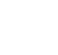 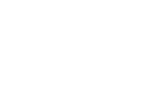 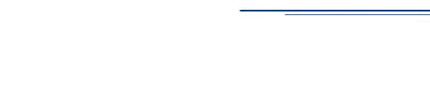 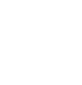 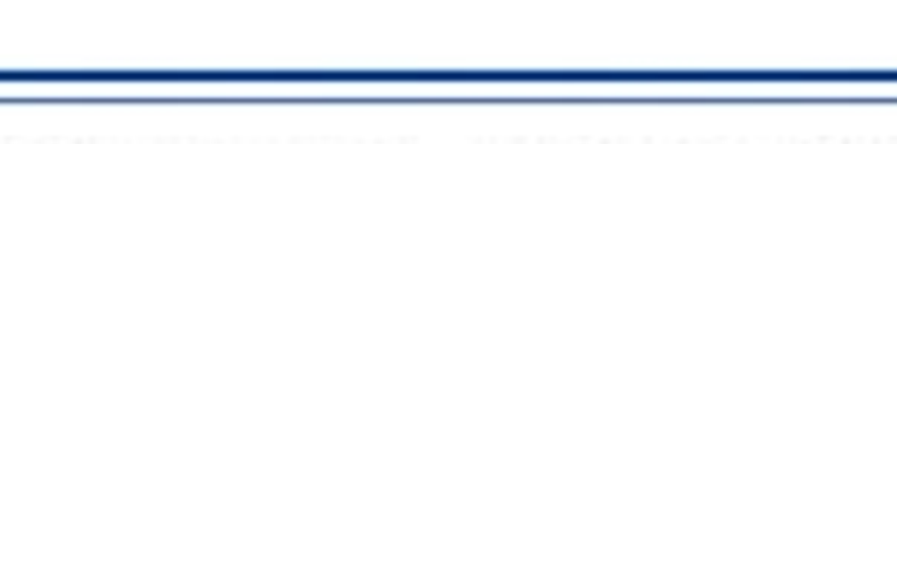 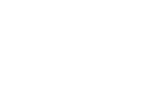 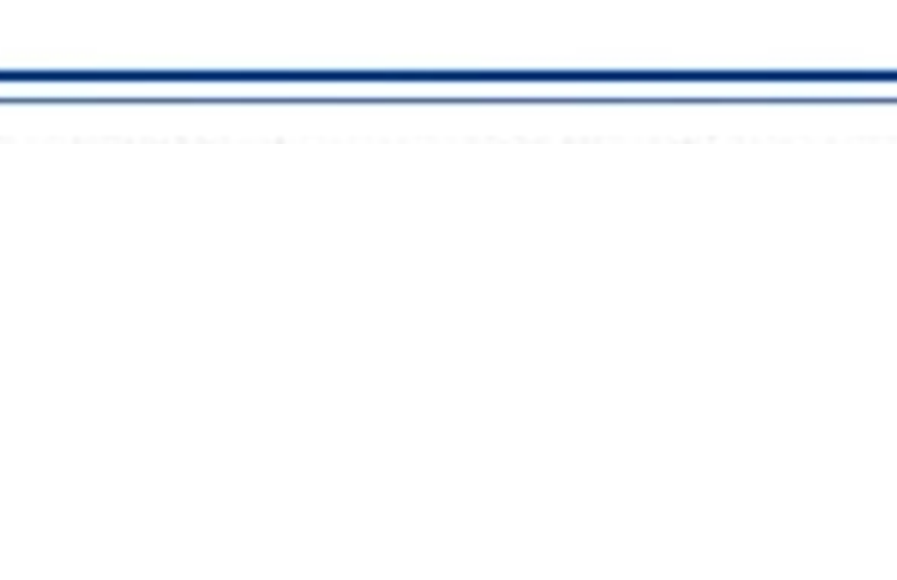 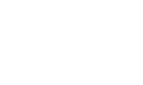 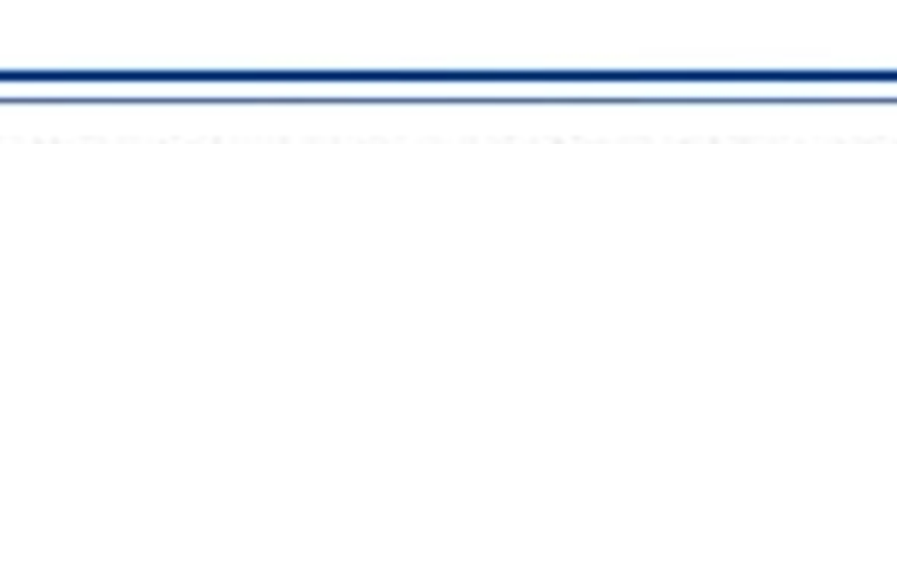 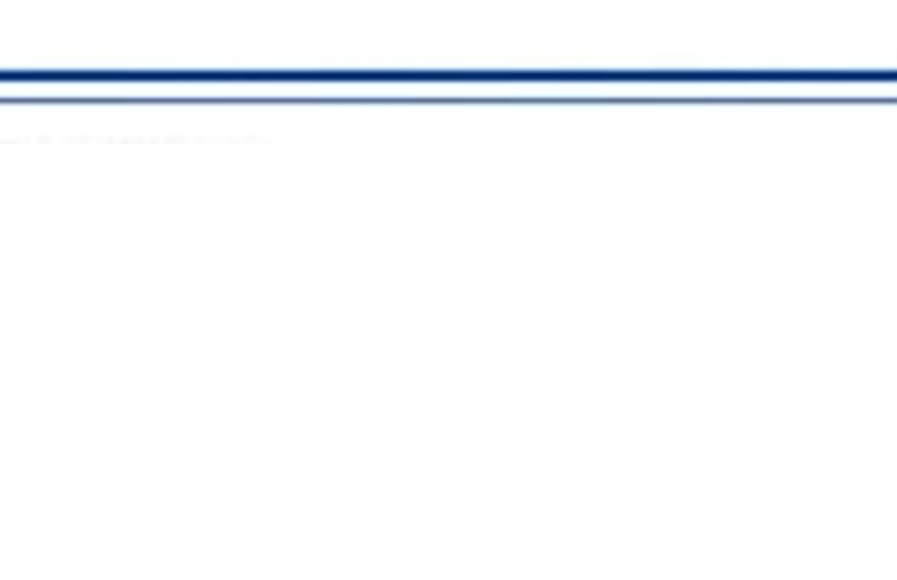 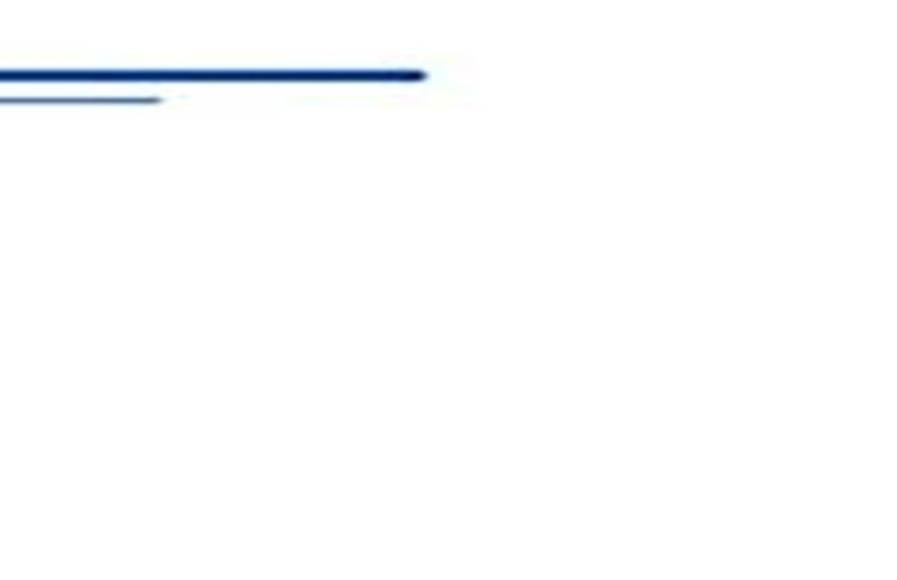 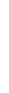 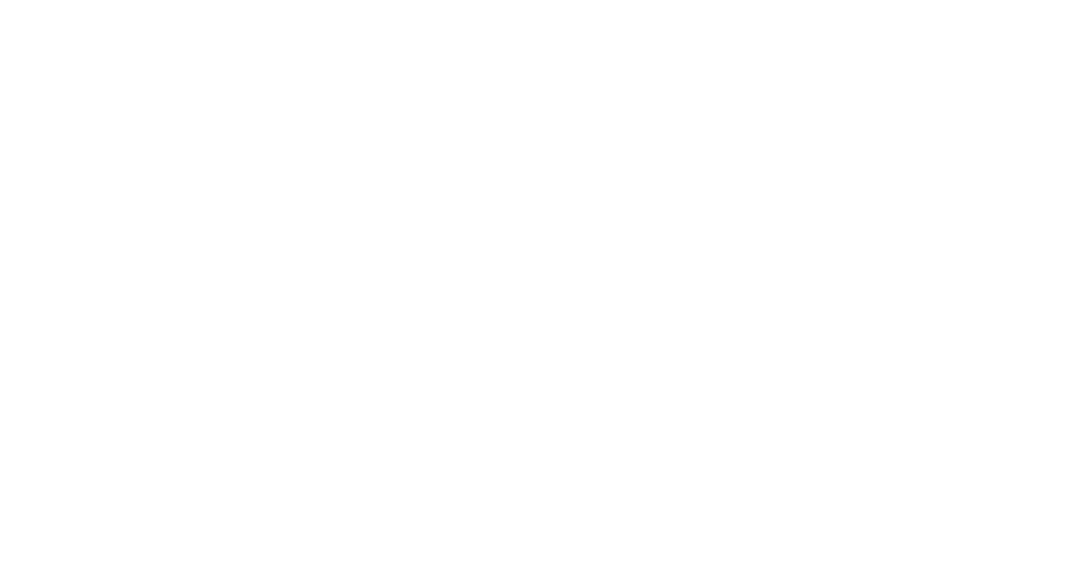 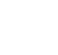 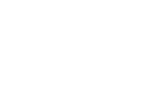 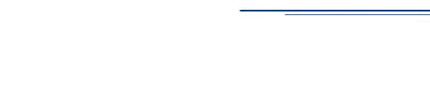 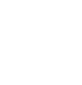 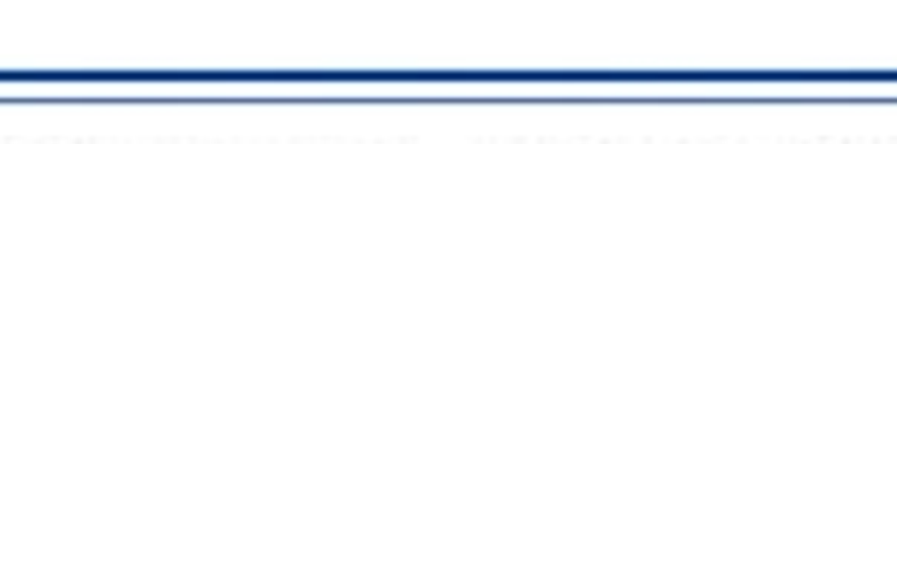 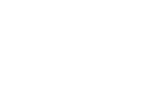 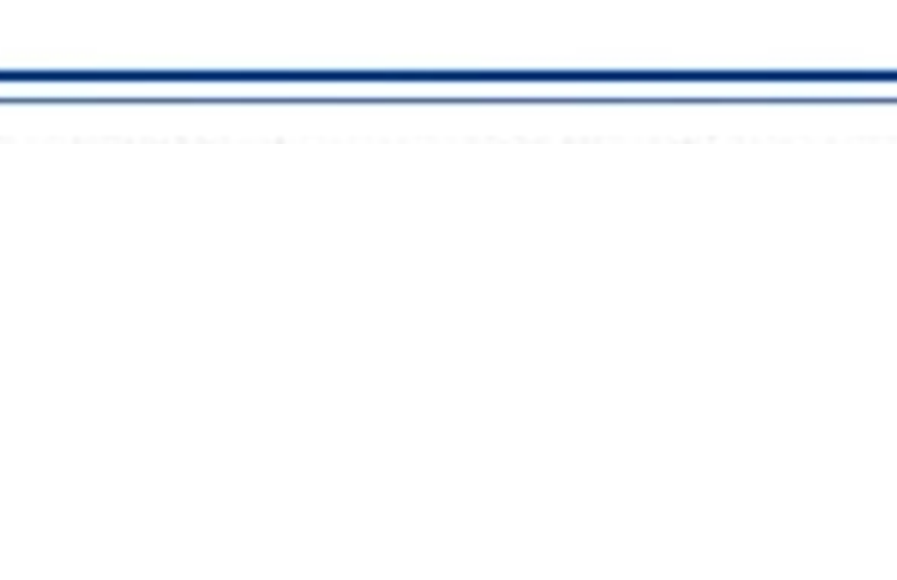 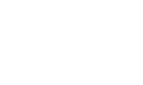 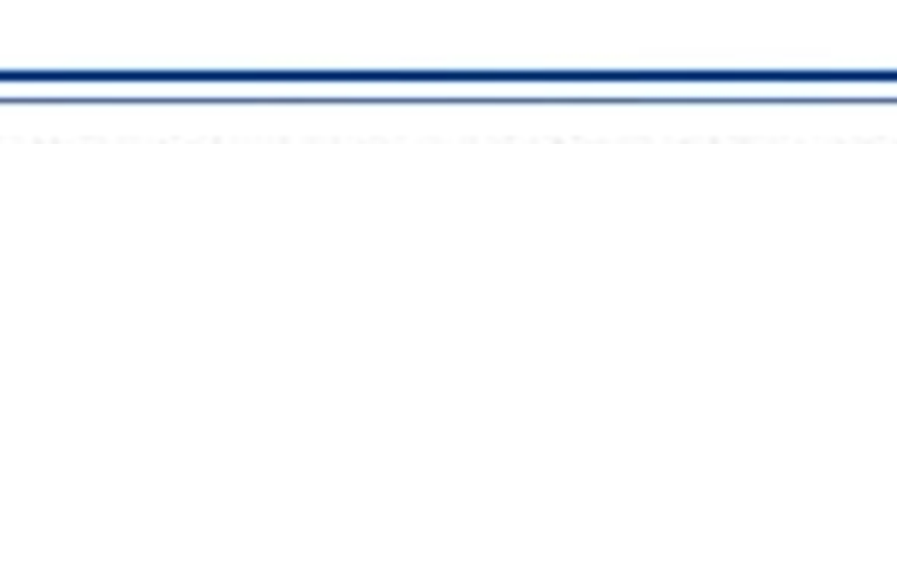 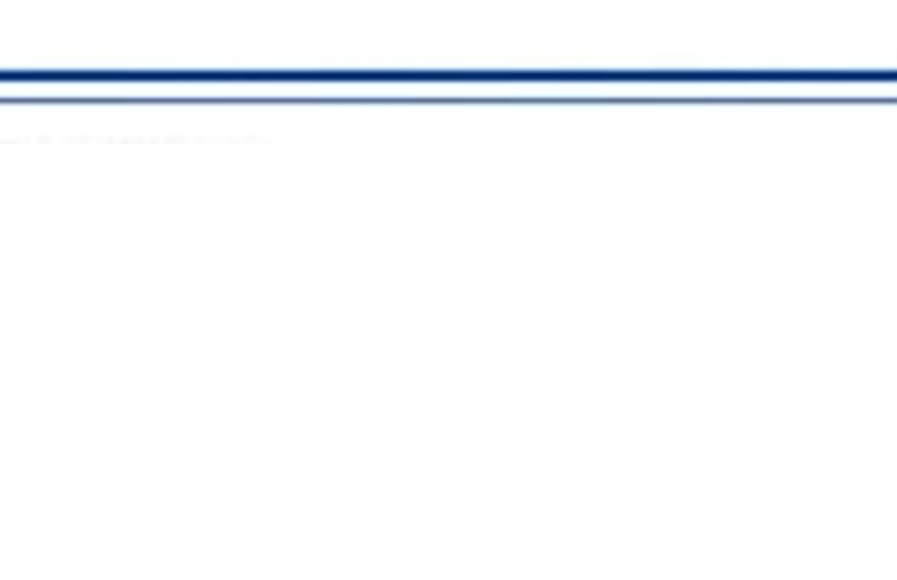 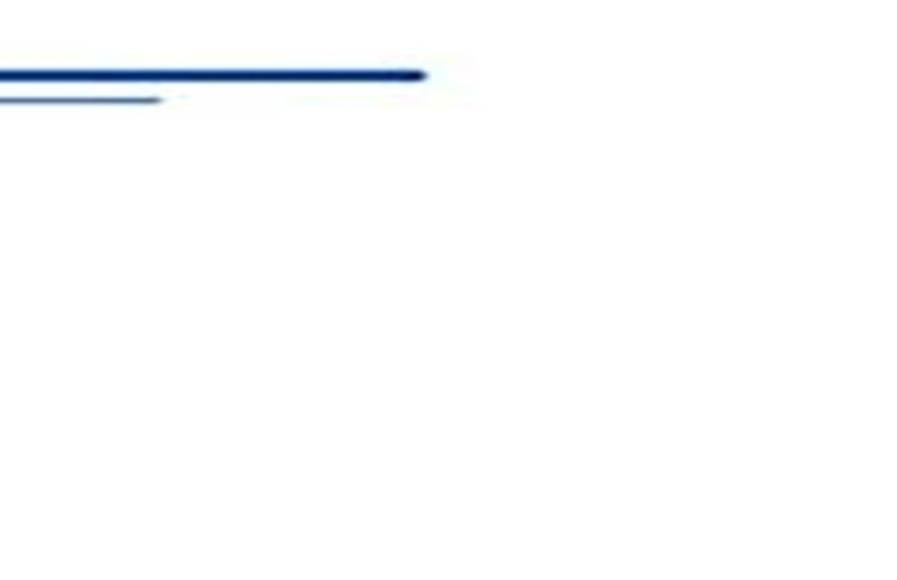 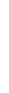 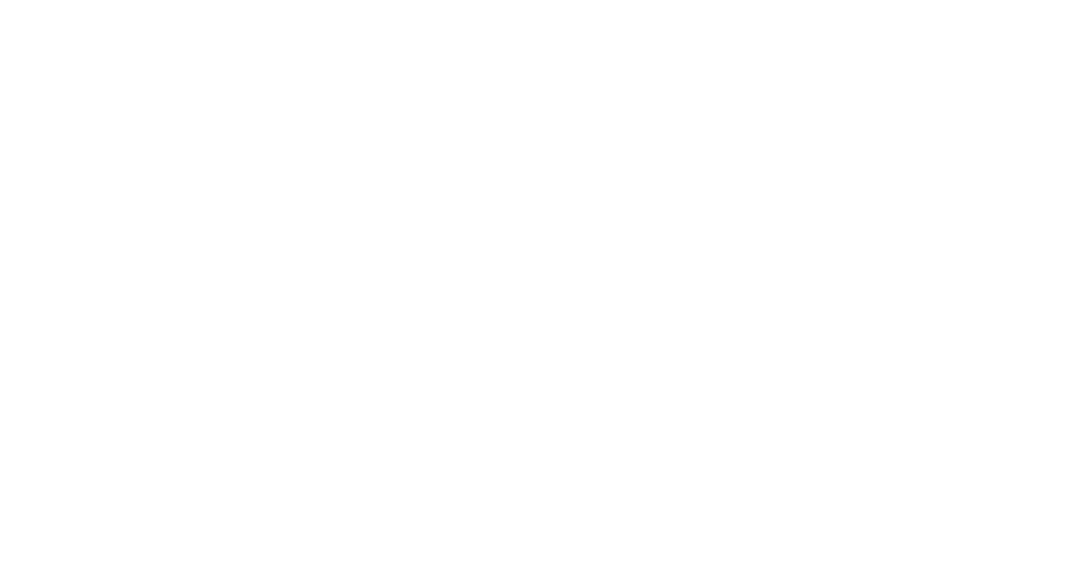 